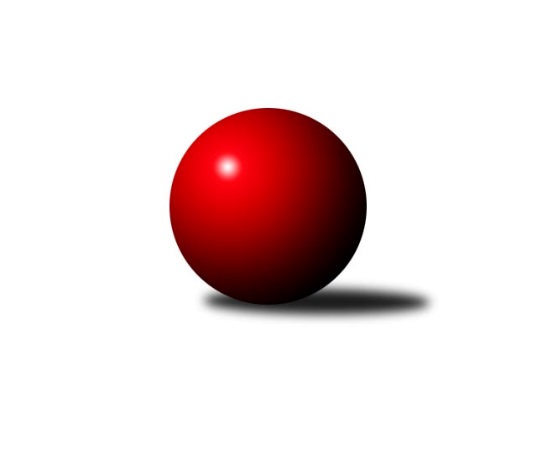 Č.13Ročník 2017/2018	25.2.2018Nejlepšího výkonu v tomto kole: 2669 dosáhlo družstvo: SK Kuželky Přelouč BVýchodočeská soutěž skupina A 2017/2018Výsledky 13. kolaSouhrnný přehled výsledků:SKK Jičín D	- TJ Dvůr Králové nad Labem B	12:4	2568:2562		22.2.Nová Paka C	- Rokytnice C	3:13	2125:2167		22.2.České Meziříčí B	- SK Kuželky Přelouč B	4:12	2649:2669		23.2.Loko Trutnov D	- Jilemnice A		dohrávka		4.3.TJ Poříčí A	- SKK Vrchlabí E		dohrávka		5.3.Tabulka družstev:	1.	SK Kuželky Přelouč B	13	9	1	3	140 : 68 	 	 2446	19	2.	SKK Jičín D	13	8	2	3	128 : 80 	 	 2475	18	3.	TJ Poříčí A	12	9	0	3	115 : 77 	 	 2368	18	4.	České Meziříčí B	13	8	0	5	107 : 101 	 	 2405	16	5.	TJ Dvůr Králové nad Labem B	13	6	2	5	126 : 82 	 	 2417	14	6.	Loko Trutnov D	12	7	0	5	104 : 88 	 	 2383	14	7.	Rokytnice C	13	6	1	6	109 : 99 	 	 2386	13	8.	Jilemnice A	12	5	0	7	92 : 100 	 	 2349	10	9.	SKK Vrchlabí E	12	2	0	10	63 : 129 	 	 2295	4	10.	Nová Paka C	13	0	0	13	24 : 184 	 	 2191	0Podrobné výsledky kola:	 SKK Jičín D	2568	12:4	2562	TJ Dvůr Králové nad Labem B	František Čermák	 	 188 	 157 		345 	 0:2 	 445 	 	218 	 227		Martin Kozlovský	Zbyněk Hercík	 	 208 	 225 		433 	 2:0 	 407 	 	214 	 193		Michal Sirový	Miroslav Langr	 	 223 	 223 		446 	 2:0 	 421 	 	215 	 206		Miroslav Šulc	Jiří Čapek	 	 214 	 228 		442 	 0:2 	 456 	 	218 	 238		Karolína Nosková	Agaton Plaňanský st.	 	 214 	 231 		445 	 2:0 	 396 	 	199 	 197		Kateřina Šmídová	Luboš Kolařík	 	 220 	 237 		457 	 2:0 	 437 	 	202 	 235		Martin Šnytrrozhodčí: Nejlepší výkon utkání: 457 - Luboš Kolařík	 Nová Paka C	2125	3:13	2167	Rokytnice C	Daniel Válek	 	 178 	 162 		340 	 0:2 	 343 	 	185 	 158		Ladislav Škaloud	Valerie Matějčíková	 	 168 	 165 		333 	 0:2 	 365 	 	203 	 162		Zuzana Hartychová	Eva Šurdová	 	 176 	 154 		330 	 0:2 	 372 	 	192 	 180		Zdeněk Novotný nejst.	Jan Soviar	 	 164 	 173 		337 	 0:2 	 360 	 	180 	 180		Daniel Zuzánek	Martin Pešta	 	 206 	 211 		417 	 2:0 	 359 	 	187 	 172		Jaroslav Vízek	Jiřina Šepsová	 	 182 	 186 		368 	 1:1 	 368 	 	194 	 174		Eva Novotnározhodčí: Nejlepší výkon utkání: 417 - Martin Pešta	 České Meziříčí B	2649	4:12	2669	SK Kuželky Přelouč B	Jaroslav Novák	 	 213 	 212 		425 	 0:2 	 442 	 	233 	 209		Libor Elis	Jaroslav Pumr	 	 225 	 237 		462 	 0:2 	 508 	 	253 	 255		Miroslav Skala	Milan Brouček	 	 235 	 229 		464 	 2:0 	 385 	 	190 	 195		Dušan Kasa	Michal Horáček *1	 	 204 	 208 		412 	 0:2 	 446 	 	226 	 220		Jaroslav Havlas	Petr Brouček	 	 244 	 216 		460 	 0:2 	 467 	 	227 	 240		Radim Pyták	Jaroslav Šrámek	 	 213 	 213 		426 	 2:0 	 421 	 	221 	 200		Josef Suchomelrozhodčí: střídání: *1 od 53. hodu Jan BernhardNejlepší výkon utkání: 508 - Miroslav SkalaPořadí jednotlivců:	jméno hráče	družstvo	celkem	plné	dorážka	chyby	poměr kuž.	Maximum	1.	Luboš Kolařík 	SKK Jičín D	430.77	300.6	130.1	5.8	6/7	(477)	2.	František Zuzánek 	Jilemnice A	429.78	291.9	137.9	6.6	6/7	(481)	3.	Jan Roza 	TJ Poříčí A	428.40	296.2	132.2	7.0	7/7	(450)	4.	Zdeněk Khol 	Loko Trutnov D	425.21	298.0	127.2	6.0	7/7	(476)	5.	František Jankto 	Loko Trutnov D	425.08	293.9	131.1	7.3	6/7	(452)	6.	Milan Lauber 	TJ Poříčí A	423.57	294.0	129.6	6.6	7/7	(464)	7.	Radek Novák 	Rokytnice C	422.00	289.8	132.2	7.8	6/8	(464)	8.	Miroslav Langr 	SKK Jičín D	420.86	294.7	126.1	7.0	7/7	(454)	9.	Jaroslav Šrámek 	České Meziříčí B	419.00	292.1	126.9	5.9	6/7	(447)	10.	Michal Sirový 	TJ Dvůr Králové nad Labem B	417.80	292.7	125.1	8.7	8/8	(466)	11.	Vladimír Řeháček 	SKK Jičín D	415.90	286.9	129.0	9.0	6/7	(448)	12.	Josef Doležal 	Loko Trutnov D	415.05	292.5	122.5	8.4	7/7	(470)	13.	Jiří Škoda 	Loko Trutnov D	414.90	285.2	129.7	7.8	7/7	(448)	14.	Agaton Plaňanský  st.	SKK Jičín D	411.61	285.3	126.3	8.8	7/7	(462)	15.	Jan Gábriš 	TJ Poříčí A	411.00	289.3	121.7	8.9	5/7	(459)	16.	Radim Pyták 	SK Kuželky Přelouč B	410.73	287.4	123.4	8.5	8/8	(467)	17.	Zbyněk Hercík 	SKK Jičín D	410.67	285.8	124.8	9.1	7/7	(458)	18.	Michal Horáček 	České Meziříčí B	409.07	285.1	124.0	8.8	6/7	(432)	19.	Miroslav Šulc 	TJ Dvůr Králové nad Labem B	408.90	283.7	125.2	9.8	7/8	(468)	20.	Jiří Čapek 	SKK Jičín D	407.83	292.3	115.5	9.0	7/7	(442)	21.	Martin Kozlovský 	TJ Dvůr Králové nad Labem B	407.45	286.7	120.7	9.1	7/8	(445)	22.	Zdeněk Novotný  nejst.	Rokytnice C	406.75	279.8	127.0	6.8	8/8	(461)	23.	Libor Šulc 	Jilemnice A	406.17	283.8	122.4	7.8	6/7	(449)	24.	Jaroslav Havlas 	SK Kuželky Přelouč B	404.40	285.6	118.9	9.5	8/8	(446)	25.	Martin Šnytr 	TJ Dvůr Králové nad Labem B	403.78	281.5	122.3	7.0	8/8	(437)	26.	Josef Suchomel 	SK Kuželky Přelouč B	403.33	288.9	114.4	9.6	8/8	(445)	27.	Jaroslav Pumr 	České Meziříčí B	403.14	285.4	117.8	9.0	7/7	(462)	28.	Miloslava Graciasová 	SKK Vrchlabí E	401.80	288.1	113.7	9.2	6/7	(421)	29.	Josef Antoš 	Nová Paka C	399.80	282.1	117.7	10.4	6/7	(429)	30.	Kateřina Šmídová 	TJ Dvůr Králové nad Labem B	398.50	286.3	112.2	10.3	6/8	(435)	31.	Pavel Gracias 	SKK Vrchlabí E	398.33	279.4	118.9	8.1	6/7	(432)	32.	Milan Brouček 	České Meziříčí B	398.17	282.6	115.6	11.0	6/7	(470)	33.	Dušan Kasa 	SK Kuželky Přelouč B	398.08	285.1	113.0	11.8	6/8	(470)	34.	Martin Voksa 	Jilemnice A	397.52	283.3	114.3	11.5	7/7	(442)	35.	Libor Elis 	SK Kuželky Přelouč B	397.28	280.1	117.2	8.9	6/8	(442)	36.	Daniel Zuzánek 	Rokytnice C	393.56	273.6	119.9	11.0	8/8	(442)	37.	Lubomír Šimonka 	TJ Poříčí A	392.10	278.7	113.4	9.9	7/7	(423)	38.	Jaroslav Vízek 	Rokytnice C	388.62	277.5	111.1	11.0	7/8	(434)	39.	Jan Bernhard 	České Meziříčí B	388.25	283.1	105.2	12.0	7/7	(428)	40.	Martina Kramosilová 	TJ Dvůr Králové nad Labem B	386.47	280.3	106.2	16.0	6/8	(423)	41.	Ladislav Škaloud 	Rokytnice C	385.94	279.3	106.7	12.1	6/8	(447)	42.	Jiří Ryšavý 	Loko Trutnov D	385.17	271.7	113.5	8.5	6/7	(467)	43.	Zuzana Hartychová 	Rokytnice C	385.04	280.2	104.8	10.7	6/8	(422)	44.	Josef Rychtář 	SKK Vrchlabí E	383.00	270.9	112.1	12.2	6/7	(413)	45.	Dušan Fajstauer 	Jilemnice A	379.65	273.7	106.0	13.3	5/7	(417)	46.	Eva Kopecká 	SKK Vrchlabí E	377.14	274.0	103.1	13.2	7/7	(408)	47.	Daniel Havrda 	TJ Poříčí A	376.61	269.3	107.3	12.2	6/7	(416)	48.	Petr Horáček 	Jilemnice A	376.21	270.7	105.5	12.8	6/7	(433)	49.	Martin Pešta 	Nová Paka C	371.65	270.2	101.5	13.1	7/7	(417)	50.	Jiřina Šepsová 	Nová Paka C	371.18	266.8	104.4	10.3	7/7	(394)	51.	Daniel Válek 	Nová Paka C	366.49	258.3	108.2	13.7	7/7	(419)	52.	Václav Vejdělek 	SKK Vrchlabí E	365.03	257.8	107.2	13.6	7/7	(440)	53.	Lubomír Bergemann 	Jilemnice A	364.40	260.0	104.4	12.7	5/7	(407)	54.	Marie Kuhová 	SKK Vrchlabí E	362.55	265.5	97.1	14.5	5/7	(405)	55.	Eva Šurdová 	Nová Paka C	344.83	252.4	92.4	15.7	6/7	(358)	56.	Jakub Petráček 	TJ Poříčí A	337.31	241.9	95.4	14.8	6/7	(375)		Miroslav Skala 	SK Kuželky Přelouč B	448.56	290.7	157.9	2.9	3/8	(508)		David Sukdolák 	SK Kuželky Přelouč B	446.92	311.3	135.6	5.8	4/8	(462)		Karolína Nosková 	TJ Dvůr Králové nad Labem B	443.50	310.5	133.0	6.5	2/8	(456)		Petr Hanuš 	SK Kuželky Přelouč B	423.33	298.3	125.0	7.0	3/8	(444)		Libuše Hartychová 	Rokytnice C	422.31	294.2	128.1	6.9	4/8	(432)		Petr Brouček 	České Meziříčí B	418.67	291.9	126.8	6.6	4/7	(476)		David Chaloupka 	Loko Trutnov D	414.67	287.5	127.2	5.0	2/7	(439)		Věra Stříbrná 	Rokytnice C	410.38	297.9	112.5	11.9	2/8	(423)		Roman Žuk 	České Meziříčí B	408.00	286.8	121.3	8.4	2/7	(427)		Michal Erben 	SKK Vrchlabí E	406.00	275.0	131.0	9.0	1/7	(406)		Josef Král 	Jilemnice A	405.92	284.9	121.0	10.8	4/7	(461)		Ondřej Brouček 	České Meziříčí B	405.00	291.0	114.0	11.0	1/7	(405)		Eva Fajstavrová 	SKK Vrchlabí E	403.81	276.3	127.6	6.6	4/7	(415)		Eva Novotná 	Rokytnice C	401.67	276.2	125.5	8.5	3/8	(422)		Jaroslav Pokorný 	TJ Poříčí A	398.00	276.5	121.5	9.0	4/7	(405)		Oldřich Kaděra 	TJ Dvůr Králové nad Labem B	389.12	281.4	107.7	10.8	5/8	(436)		Vendelín Škuta 	SK Kuželky Přelouč B	388.25	266.7	121.6	12.5	3/8	(415)		František Čermák 	SKK Jičín D	388.25	287.0	101.3	12.3	1/7	(439)		Jan Šrotýř 	SKK Jičín D	387.00	295.0	92.0	14.5	1/7	(391)		Jaroslav Novák 	České Meziříčí B	386.17	277.3	108.8	11.1	4/7	(448)		Tomáš Horáček 	Nová Paka C	379.50	273.5	106.0	6.5	2/7	(385)		Lukáš Sýs 	Jilemnice A	374.50	281.5	93.0	12.7	2/7	(388)		Filip Matouš 	SKK Vrchlabí E	373.50	253.5	120.0	10.5	1/7	(386)		Jiří Procházka 	Loko Trutnov D	373.50	261.5	112.0	10.5	2/7	(376)		Petr Vojtek 	TJ Poříčí A	357.50	252.5	105.0	13.8	2/7	(365)		Karel Truhlář 	Jilemnice A	351.25	259.8	91.5	15.5	4/7	(368)		Valerie Matějčíková 	Nová Paka C	345.75	246.8	99.0	13.5	2/7	(393)		Jitka Graciasová 	SKK Vrchlabí E	339.50	249.4	90.1	18.1	2/7	(358)		Jan Soviar 	Nová Paka C	332.75	251.5	81.2	19.1	4/7	(341)		Jan Braun 	Loko Trutnov D	330.00	262.0	68.0	22.0	1/7	(330)		Vladimír Pavlík 	Loko Trutnov D	323.33	243.3	80.0	17.7	3/7	(349)		Jan Slovík 	Loko Trutnov D	312.67	236.3	76.3	19.7	3/7	(354)		Jiří Fejfar 	Nová Paka C	297.00	230.0	67.0	26.0	1/7	(297)Sportovně technické informace:Starty náhradníků:registrační číslo	jméno a příjmení 	datum startu 	družstvo	číslo startu676	Agaton Plaňanský st.	22.02.2018	SKK Jičín D	4x17811	Luboš Kolařík	22.02.2018	SKK Jičín D	7x92	Jiří Čapek	22.02.2018	SKK Jičín D	5x20723	Josef Suchomel	23.02.2018	SK Kuželky Přelouč B	4x
Hráči dopsaní na soupisku:registrační číslo	jméno a příjmení 	datum startu 	družstvo	Program dalšího kola:14. kolo1.3.2018	čt	17:00	TJ Dvůr Králové nad Labem B - TJ Poříčí A	2.3.2018	pá	17:00	Jilemnice A - Nová Paka C	2.3.2018	pá	17:00	Rokytnice C - České Meziříčí B	2.3.2018	pá	17:00	SKK Vrchlabí E - Loko Trutnov D	2.3.2018	pá	19:30	SK Kuželky Přelouč B - SKK Jičín D	4.3.2018	ne	17:00	Loko Trutnov D - Jilemnice A (dohrávka z 13. kola)	Nejlepší šestka kola - absolutněNejlepší šestka kola - absolutněNejlepší šestka kola - absolutněNejlepší šestka kola - absolutněNejlepší šestka kola - dle průměru kuželenNejlepší šestka kola - dle průměru kuželenNejlepší šestka kola - dle průměru kuželenNejlepší šestka kola - dle průměru kuželenNejlepší šestka kola - dle průměru kuželenPočetJménoNázev týmuVýkonPočetJménoNázev týmuPrůměr (%)Výkon3xMiroslav SkalaPřelouč B5084xMiroslav SkalaPřelouč B120.95082xRadim PytákPřelouč B4671xMartin PeštaN. Paka C115.974174xMilan BroučekČ. Meziříčí B4642xRadim PytákPřelouč B111.144671xJaroslav PumrČ. Meziříčí B4624xLuboš KolaříkJičín110.934572xPetr BroučekČ. Meziříčí B4601xKarolína NoskováDvůr Králové B110.684565xLuboš KolaříkJičín4572xMilan BroučekČ. Meziříčí B110.42464